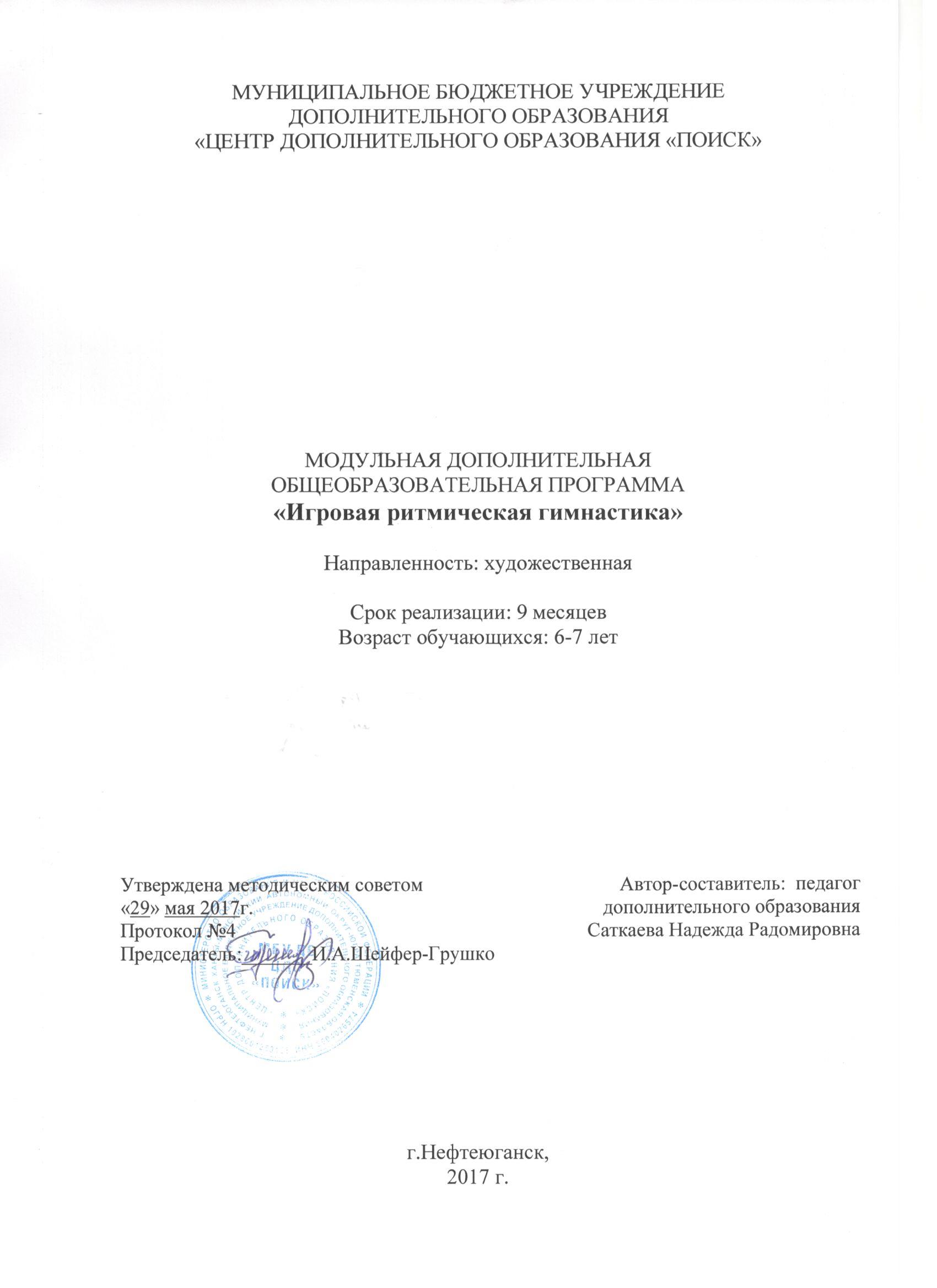 Пояснительная запискаРост числа заболеваний среди дошкольников за последние годы стремительно набирает темпы. Наряду с экологическими, социальными и наследственными факторами формированию этих заболеваний способствует большое психоэмоциональное напряжение, связанное с условиями жизни. По данным НИИ гигиены и профилактики заболеваний детей, подростков и молодежи, за последние десятилетия состояние здоровья дошкольников резко ухудшилось: снизилось количество детей 1-й группы здоровья (с 23,2 до 15,1%) и увеличилось - детей 2-й группы, имеющих различные отклонения в состоянии здоровья (с 60,9 до 67,6%) и 3-й группы - c хроническими заболеваниями (с 15,9 до 17,3%). Вызывает тревогу тот факт, что к моменту поступления в школу отмечается тенденция роста хронической заболеваемости у детей. На современном этапе одной из актуальныхзадач дополнительного образования становится обеспечение школьного образования без потерь для здоровья детей,  в том числе посредством занятия ритмикой, эффективность которой заключается в разностороннем воздействии на опорно-двигательный аппарат, сердечно-сосудистую, дыхательную, нервную системы ребенка и организм в целом.Дополнительная общеобразовательная программа разработана в соответствии с Федеральным Законом от 29.12.2012г. №273-ФЗ «Об образовании в Российской Федерации», приказом Министерства образования и науки Российской Федерации от 29.08.2013г. №1008 «Об утверждении Порядка организации и осуществления образовательной деятельности по дополнительным общеобразовательным программам», Постановлением Главного государственного санитарного врача РФ от 04.07.2014 №41 «Об утверждении СанПиН 2.4.4.3172-14 «Санитарно-эпидемиологические требования к устройству, содержанию и организации режима работы образовательных организаций дополнительного образования детей», письмом Минобрнауки РФ от 11.12.2006г. №06-1844 «О Примерных требованиях к программам дополнительного образования детей».Направленность программы художественная.Актуальность программы В дошкольном возрасте важна профилактика осанки, так как этот возраст наиболее подвержен отрицательному влиянию средовых факторов в силу не завершенности окостенения позвоночника, недостаточной сформированности мышечного корсета. Формирование правильной осанки весьма важно для укрепления общего здоровья детей, так как заболевания сердечно-сосудистой и дыхательной систем детей взаимосвязаны с нарушением осанки.Движение в ритме и темпе, заданном музыкой, способствует ритмичной работе всех внутренних органов и систем, что при регулярных занятиях ритмикой ведёт к общему оздоровлению организма.В связи с этим охрану здоровья детей можно назвать приоритетным направлением  в реализации программы «Игровая ритмическая гимнастика».Новизна данной программы заключается в том, что в ней учтены и адаптированы к возможностям детей такие дисциплины, как гимнастика и ритмика, что позволяет не только раскрыть творческий потенциал детей, но, прежде всего, положительно влиять на физическое развитие учащихся.Цель программы - создание условий, способствующих сохранению и профилактике детского здоровья через занятия ритмикой.Задачи программыВоспитательная:- воспитывать потребность в двигательной активности как основы здорового образа жизни.Развивающие:- обеспечивать формирование и сохранение правильной осанки ребёнка, укрепление мышечного корсета;- развивать координацию движения с основными средствами музыкальной выразительности.Обучающие:-  способствовать развитию ориентации в пространстве.- обучать правильному и выразительному исполнению танцевальных композиций, упражнений, этюдов в соответствии с заданным ритмом.Возраст учащихся 6-7 лет.Данный возраст достаточно хорошо изучен психологами и физиологами, ко​торые характеризуют этот период детства, как период неравномерного и волнооб​разного развития. У ребенка интенсивно формируется наглядно-образное мышление и воображение, развивается речь, способность воспринимать мир и действовать по представлению. К 7 годам у ребенка развиваются крупные мышцы туловища и конечностей. Поэтому на занятиях учащиеся могут выполнять упражнения с различной амплитудой, переходить по заданию педагога от медленного к более быстрому выполнению, относительно легко усваивать задания при ходьбе, беге, прыжках. Чрезвычайная подвижность, подражательная активность  детей этого возраста говорят о колоссальных потенциальных возможностях его развития, которые необходимо учитывать при планировании и проведении занятий.Срок реализации программы - 9 месяцев (222 часа).Форма занятия - групповая. Минимальное количество учащихся в группе - 10, максимальное - 16.Режим занятий: 3 раза в неделю по 2 академических часа с 10-минутным перерывом на перемену.Планируемые результатыУчащиеся должны знать: - о формировании и сохранении правильной осанки, укреплении мышечного корсета.Учащиеся должны уметь:- ориентироваться в пространстве;- реализовывать потребность в двигательной активности как основы здорового образа жизни;- координировать движения с основными средствами музыкальной выразительности.Периодичность оценки результатов ПрограммыДля оценки уровня освоения дополнительной общеобразовательной программы проводится посредством текущего контроля, промежуточной и итоговой аттестации. Текущий контроль выявляет степень сформированности практических умений и навыков учащихся в выбранном ими виде деятельности. Текущий контроль может проводиться в форме наблюдения, индивидуального собеседования, групповой беседы, опроса. Текущий контроль осуществляется без фиксации результатов.                       По завершению каждого модуля дополнительной общеобразовательной программы проводится аттестация, которая проводится в следующих формах: тестирование, доклад, защита творческих работ и проектов.По качеству освоения программного материала выделены следующие уровни знаний, умений и навыков: - высокий – программный материал усвоен обучающимся полностью, воспитанник имеет высокие достижения;- средний – усвоение программы в полном объеме, при наличии несущественных ошибок; - ниже среднего – усвоение программы в неполном объеме, допускает существенные ошибки в теоретических и практических заданиях; участвует в конкурсах на уровне коллектива.Важным условием программы является то, что учащиеся, прошедшие курс обучения по программе 1 модуля, переходят на обучение по программе 2 модуля.Учебно-тематический планСодержание программы1 МОДУЛЬ: «Вводный курс»1.Вводное занятие. 1.1. Вводное занятие. Теория: знакомство с режимом занятий и историей коллектива. Инструктаж по технике безопасности.2.Ходьба и бег.2.1. Тема: «Ходьба простая, «цапля»».Практика: шаг с натянутой стопой, шаг с поднятием колен вверх.2.2. Тема: «Ходьба и бег на заданный темп».Практика: ходьба и бегисполняются со сменой размеров и темпов музыкального сопровождения.2.4.Тема: «Бег на полупальцах».Практика: исполняется бег по кругу с поднятием ног до ягодиц на полупальцах.2.5.Тема: «Простейшие перестроения».Практика: выстраивание линии, круга, диагонали.2.6.Тема: «Петушок».Практика: стоя на одной ноге, поднимаем руки на верх, как крылышки и стоим пока звучит музыка.2.7.Тема: «Русский бег».Практика: бег на полупальцах, ноги, сгибая в коленях пятками достаем ягодицы.2.8.Тема: «Шаг с носка».Практика: исходная позиция ног 1, с натянутой стопы шагаем вперед при этом тянем пальцы вниз.2.9.Тема: «Гусиный шаг».Практика: на внешней и внутренней стороне стопы шагаем по кругу.2.10.Тема: «Лошадка».Практика: с поднятыми высоко коленями бежим по кругу.2.11.Тема: 2.12.Тема: «Выше мамы»Практика: шаг на полупальцах.2.13.Тема: «Ножницы».Практика: бег выбрасывая прямые ноги вперёд и назад.2.14.Тема: «Подскоки».Практика: шагая с правой ноги подпрыгиваем на ней, левую ногу поднимаем наверх, затем идет смена ног.2.15.Тема: «Ножницы».Практика: бег выбрасывая прямые ноги вперёд и назад.2.16.Тема: «Подскоки».Практика: шагая с правой ноги подпрыгиваем на ней, левую ногу поднимаем наверх, затем идет смена ног.2.17.Тема: «Подскоки».Практика: шагая с правой ноги подпрыгиваем на ней, левую ногу поднимаем наверх, затем идет смена ног.3.Игры и упражнения.3.1. Тема: «Танцевальные фигуры».Практика: Перестроения в круг, колонну, линию, диагональ.3.2.Тема: «Координация движений».Практика: игры на координацию движений рук и ног.3.3. Тема: «Музыкально-ритмическое воспитание».Практика: игры на развитие внутреннего слуха и чувства метроритма.3.4. Тема: «Во дворе у бабушки».Практика: изображаем животных под музыку, которые живут в сельском поселении.3.5. Тема: «Сад».Практика: каждому ребенку предлагается свое собственное задание — станцевать какое-то животное, растение или часть пейзажа. Для создания некоторых образов (скажем, ручья или облака) детки могут объединяться по несколько человек.3.6. Тема: «Танец природы».Практика: все детки разбиваются на пары и тройки (при желании — группы побольше), а затем под одну и ту же музыку группы готовят каждая свой танец на общую тему, (к примеру – танец восхода Солнца, морской прибой, облака, звезды, огонь, фонтан).3.7. Тема: «Ручеек».Практика: детки берутся за руки, а затем все, кроме первого в линии закрывают глаза. Задача каждого человека в линии — повторить и передать следующему движения первого. Если первый поднимает руку, то и второй должен поднять руку, передавая движение третьему. Так – до самого последнего человека в линии. В итоге должен получиться настоящий ручеек из движений.3.8. Тема: «Птица в клетке».Практика: все дети берутся за руки и образуют круг — «клетку». Кто-то один остается в центре. Он становится Птицей, попавшей в клетку. Ему нужно станцевать свой танец так, чтобы клетка его выпустила. Круг детей может подыгрывать Птице, поднимая и опуская руки, открывая иногда выход. Задача клетки – не помешать Птице вырваться, а наоборот, помочь. Но и танец должен быть достоин Свободы!3.9. Тема: «Зеркало».Практика: детки разбиваются на пары и садятся друг напротив друга. Один из них под музыку медленно начинает задавать движения. Другой становится «зеркалом», и его задача – точно отражать все движения задающего. Он должен настолько отрешиться от себя и почувствовать себя отражением, чтобы со стороны нельзя было различить – кто задает движения, а кто их повторяет. Затем дети меняются ролями.3.10. Тема: «Распутать веревочку».Практика: дети становятся в круг, берутся за руки и начинают запутываться. Они могут закручиваться, переступать ногами через руки и ноги друг друга, присаживаться, ложиться, поднимать друг друга на руки и так далее. В результате получается совершенно не распутываемый клубок детей.3.11.Тема: «Распутать веревочку».Практика: дети становятся в круг, берутся за руки и начинают запутываться. Они могут закручиваться, переступать ногами через руки и ноги друг друга, присаживаться, ложиться, поднимать друг друга на руки и так далее. В результате получается совершенно не распутываемый клубок детей.3.12.Тема: «Зеркало».Практика: детки разбиваются на пары и садятся друг напротив друга. Один из них под музыку медленно начинает задавать движения. Другой становится «зеркалом», и его задача – точно отражать все движения задающего. Он должен настолько отрешиться от себя и почувствовать себя отражением, чтобы со стороны нельзя было различить – кто задает движения, а кто их повторяет. Затем дети меняются ролями.3.13.Тема: «Зеркало».Практика: детки разбиваются на пары и садятся друг напротив друга. Один из них под музыку медленно начинает задавать движения. Другой становится «зеркалом», и его задача – точно отражать все движения задающего. Он должен настолько отрешиться от себя и почувствовать себя отражением, чтобы со стороны нельзя было различить – кто задает движения, а кто их повторяет. Затем дети меняются ролями.3.14.Тема: «Сад».Практика: каждому ребенку предлагается свое собственное задание — станцевать какое-то животное, растение или часть пейзажа. Для создания некоторых образов (скажем, ручья или облака) детки могут объединяться по несколько человек.3.15.Тема: «Сад».Практика: каждому ребенку предлагается свое собственное задание — станцевать какое-то животное, растение или часть пейзажа. Для создания некоторых образов (скажем, ручья или облака) детки могут объединяться по несколько человек.3.16.Тема: «Ручеек».Практика: детки берутся за руки, а затем все, кроме первого в линии закрывают глаза. Задача каждого человека в линии — повторить и передать следующему движения первого. Если первый поднимает руку, то и второй должен поднять руку, передавая движение третьему. Так – до самого последнего человека в линии. В итоге должен получиться настоящий ручеек из движений.3.17.Тема: «Ручеек».Практика: детки берутся за руки, а затем все, кроме первого в линии закрывают глаза. Задача каждого человека в линии — повторить и передать следующему движения первого. Если первый поднимает руку, то и второй должен поднять руку, передавая движение третьему. Так – до самого последнего человека в линии. В итоге должен получиться настоящий ручеек из движений.4.Упражнения для головы и корпуса.4.1. Тема: «Постановка головы».Практика: повороты головы, наклоны головы.4.2. Тема: «Положения рук».Практика: поднимание рук на уровне плеч, вверх, постановка рук на поясе.4.3. Тема: «Перевод из положения в положение».Практика: смена позиций рук.4.4. Тема: «Постановка рук».Практика: круговые движения рук.4.5. Тема: «Постановка корпуса».Практика: наклоны корпуса вперед, назад, в сторону, круговые движения корпуса».4.6. Тема: «Позиции рук».Практика: разучивание подготовительное положение, руки на поясе.4.7. Тема: «Часики».Практика: наклоны головы вправо и влево.4.8. Тема: «Малая бабочка».Практика: в положении лежа максимально прижать опущенные плечи к полу, руки в подготовительной позиции народно-характерного танца (на поясе, кулачки). Отрывать локти от пола как можно выше, плечи остаются прижатыми к полу.4.9. Тема: «Работа плечами»Практика: выполнить упражнение на поднимание и опускание плеч одновременно, поочередно, синхронно-поочередно.4.10.Тема: «Большая бабочка».Практика: выполнить максимальные махи локтями вперед и назад, в позиции рук, закрытых в пояс.4.11.Тема: «Наклоны корпуса».Практика: выполнить максимальные махи локтями вперед и назад, в позиции рук, закрытых в пояс.4.12. Тема: «Кукушка».Практика: руки соединить над головой, делая домик и выглядывая как кукушка из часов произносить звук: ку-ку.4.11.Тема: «Кукушка».Практика: руки соединить над головой, делая домик и выглядывая как кукушка из часов произносить звук: ку-ку.4.12.Тема: «Работа плечами»Практика: выполнить упражнение на поднимание и опускание плеч одновременно, поочередно, синхронно-поочередно.4.13.Тема: «Работа плечами»Практика: выполнить упражнение на поднимание и опускание плеч одновременно, поочередно, синхронно-поочередно.4.14.Тема: «Большая бабочка».Практика: выполнить максимальные махи локтями вперед и назад, в позиции рук, закрытых в пояс.4.15.Тема: «Большая бабочка».Практика: выполнить максимальные махи локтями вперед и назад, в позиции рук, закрытых в пояс.4.16.Тема: «Перевод из положения в положение».Практика: смена позиций рук.4.17.Тема: «Перевод из положения в положение».Практика: смена позиций рук.5.Аттестация учащихся.Практика: выполнение танцевальных элементов из пройдённого материала.2 МОДУЛЬ: «Больше практики»1.Упражнения для ног.1.1. Тема: «Упражнение «Цапля»».Практика: поднимание ноги согнутой в колене вперед, и опускание.1.2. Тема: «Plie».Практика: приседание по 6 позиции.1.3. Тема: «Relive».Практика: подъемы на полупальцах по 6 позиции.1.4. Тема: «Plie-relive».Практика: сочетание подъема на полупальцы с последующим приседанием по 6 позиции.1.5. Тема: «Велосипед».Практика: лежа на спине сгибая в коленях, поднимаем ноги наверх и делаем круговые движения.1.6. Тема: «Стрейчинг».Практика: растяжки: «Лебеди», Шпагат».1.7. Тема: «Лягушка».Практика: лежа на животе, сгибаем ноги в коленях (всторону) и стараемся положить их на пол не поднимая ягодицы.1.8. Тема: «Складочка».Практика: лежа на спине, поднимаем ноги и туловище одновременно и обхватываем руками под коленками.1.9. Тема: «Бабочка».Практика: сидя на ягодицах касаются пятки друг друга, колени максимально прижимаем к полу.1.10.Тема: «Бабочка».Практика: сидя на ягодицах касаются пятки друг друга, колени максимально прижимаем к полу.1.11.Тема: «Складочка».Практика: лежа на спине, поднимаем ноги и туловище одновременно и обхватываем руками под коленками.1.12.Тема: «Складочка».Практика: лежа на спине, поднимаем ноги и туловище одновременно и обхватываем руками под коленками.1.13.Тема: «Лягушка».Практика: лежа на животе, сгибаем ноги в коленях (всторону) и стараемся положить их на пол не поднимая ягодицы.1.14.Тема: «Лягушка».Практика: лежа на животе, сгибаем ноги в коленях (всторону) и стараемся положить их на пол не поднимая ягодицы.1.15.Тема: «Велосипед».Практика: лежа на спине сгибая в коленях, поднимаем ноги наверх и делаем круговые движения.2.Элементы партерной гимнастики. 2.1. Тема: «Работа стоп».Практика: вытягивание и сокращение подъемы.2.2. Тема: «Упражнения «Лягушка», «Складочка».Практика: лежа на животе, сгибаем ноги в коленях и соединяем стопы; сидя на полу, собираем ноги вместе с натянутыми коленями и ложимся вперёд.2.3. Тема: «Сокращение стоп».Практика: раскрытие ног в первую позицию.2.4. Тема: «Упражнение «Дуга».Практика: перегибы корпуса с поднятой рукой вверх.2.5. Тема: «Упражнения «Кольцо», «Корзиночка»;Практика: лежа на животе, прогибаем спину и достаем стопами до головы, лежа на животе, обхватываем руками ноги и тянемся наверх.2.6. Тема: «Упражнения для стоп «Утюг».Практика: сокращение и вытягивание стопы.2.7. Тема: «Круговое движение стоп».Практика: разворачивание стоп в сокращенное состояние из 6 и 1 позиции, и возвращение в 6 позицию.2.8. Тема: «Plie».Практика: поднятие ноги вперед и в сторону, ноги согнуты в коленях, разведены в сторону.2.9. Тема: «Упражнение «Берёзка».Практика: поднятие ног за голову с касанием до пола.2.10.Тема: Упражнения на развитие ориентации в пространстве.Практика: построение в колонну по одному, по два, расход парами, четвёрками, построение в круг, движение по кругу.2.11.Тема: Упражнения на середине зала.Практика: Разминка: шаг с носка, шаг на полупальцах, бег выбрасывая прямые ноги вперёд и назад, бег сгибая ноги, наклоны корпуса в стороны, вперёд и назад, низкие выпады вперёд и в стороны.2.12.Тема: Упражнения у палки.Практика: позиции рук, ног; постановка корпуса по 1,2,5 позициям; батман тандю в сторону, вперёд и назад из 1-й позиции, лицом к станку, затем держась одной рукой за палку; деми и гранд плие по 1,2,5-й позициям; пассе партер; деми ронд де жамб партер, положение ноги на кудепье, батман тандю пурлепье, батман тандю сутеню, батман тандю жете.2.13.Тема: Разучивание разминки – разогрева.Практика: упражнения развивающие силу ног, выворотность; правильную осанку; гибкость; подвижность суставов.2.14.Тема: Упражнения на развитие ориентации в пространстве.Практика: положения в парах, свободное размещение в зале с последующим возвращением в колонну, построение из круга в одну шеренгу, в две, три, четыре.2.15.Тема: Упражнения на развитие мышечного чувства и отдельных групп мышц.Практика: разведение рук в стороны с напряжением; напряжение и расслабление мышц шеи; напряжение и расслабление мышц плечевого пояса, корпуса.3.Прыжки.3.1. Тема: «Прыжки по 6 позиции».Практика: стопы соединены вместе, из положения plié отталкиваемся и выпрыгиваем наверх с натянутыми ногами и стопами, возвращаемся в положение plié. 3.2. Тема: «SAUTE».Практика: прыжки на одной ноге, с переменой ног, с продвижением вперед, в сторону».3.3. Тема: «Прыжки с препятствием».Практика: прыжок через скакалку, обруч.3.4. Тема: «Зайчики».Практика: стоя в 6 позиции ног садимся в plié делаем «мелкие» прыжки на месте, в повороте.3.5. Тема: «Трамплинный прыжок».Практика: стоя лицом к станку по 6 позиции ног, отталкиваемся от пола и прыгаем затягиваясь в воздухе.3.6. Тема: «Changement de pieds».Практика: начинаем  у палочки лицом к станку двумя руками из пятой позиции. На первом этапе каждый прыжок разучивается отдельно. 3.7. Тема: «Зайчата».Практика: стоя в исходном положении 6 позиции, садимся в plié и выпрыгиваем наверх (в каждую точку зала по 8 тактов).3.8. Тема: «Кузнечики».Практика: сидя на корточках, отталкиваемся и прыгаем на месте.3.9. Тема: «Воробушки».Практика: прыжки на одной ноге.3.10.Тема: «Мячик».Практика: сидя в гранд плие прыгаем мелко на одном месте.4.Танцевальные элементы.4.1. Тема: «Приставной шаг с приседанием».Практика: шагаем с правой ноги вперед приставляем левую ногу сверху и делаем легкое приседание по 6 позиции ног.4.2. Тема: «Галоп».Практика: выполнение бокового галопа по прямой.4.3. Тема: «Подскоки в продвижении».Практика: поднимание колен вверх и подпрыгивание на одной ноге, смена ног в продвижении упражнения.4.4. Тема: «работа над этюдами».Практика: составление танцевальных этюдов из пройденных танцевальных элементов.4.5. Тема: танец «Лето».Практика: под музыкальную композицию разучиваем сначала элементы танца, затем всё соединяем. 4.6. Тема: танец «Каникулы».Практика: под музыкальную композицию разучиваем сначала элементы танца, затем всё соединяем.4.7. Тема: танцевальный этюд «Колыбельная».Практика: под музыкальную композицию разучиваем сначала элементы танца, затем всё соединяем.4.8. Тема: танцевальный этюд «Во дворе у бабушки».Практика: под музыкальную композицию разучиваем сначала элементы танца, затем всё соединяем.4.9.Тема: танцевальный этюд «Паровозик».Практика: под музыкальную композицию разучиваем сначала элементы танца, затем всё соединяем.4.10.Тема: танцевальный этюд « По барабану».Практика: под музыкальную композицию разучиваем сначала элементы танца, затем всё соединяем.4.11.Тема: танцевальный этюд.Практика: разучивание движений к танцу, постановка танцевального номеров.4.12.Тема: танцевальный этюд.Практика: разучивание движений к танцу, постановка танцевального номеров.4.13.Тема: танцевальный этюд.Практика: разучивание движений к танцу, постановка танцевального номеров.4.14.Тема: танцевальный этюд.Практика: разучивание движений к танцу, постановка танцевального номеров.4.15.Тема: танцевальный этюд.Практика: разучивание движений к танцу, постановка танцевального номеров.4.16.Тема: танцевальный этюд.Практика: разучивание движений к танцу, постановка танцевального номеров.5.Аттестация.Практика: выполнение танцевальных элементов из пройдённого материала.6.Итоговое занятие.Методическое обеспечениеВ целях создания оптимальных условий для развития личности учащегося используются здоровьесберегающие образовательные технологии с опорой на методические рекомендации Гребневой Л.Е.Изучение материала строится от простого к сложному. Практический материал состоит из тренажа - системы упражнений, которая направлена на профилактику заболеваний костно-мышечного аппарата и правильного дыхания; проведения  динамических пауз для создания ситуации успеха, рациональной смены и чередования видов деятельности в связи с быстрой утомляемостью учащихся.В программу включены корректирующие упражнения на предупреждение сколиоза, лордоза, кифоза, плоскостопия, х-образных, о-образных ног.Методы, используемые на занятиях:наглядный: непосредственно показ педагогом движений под счет и под музыку; показ правильного исполнения или ошибок на конкретном ребенке; словесный: обращение к сознанию ребенка, добиваясь не автоматического, а осмысленного выполнения и исполнения.Дидактическое обеспечение:- наглядно-дидактические пособия: плакаты «Позиции ног, рук в классическом танце»;- видеозаписи: классический балет «Щелкунчик», детский сборник аудиозаписей, документальные фильмы «Эпоха танцев», «Начни движение», «История развития танца»;- аудиозаписи музыкальных произведений.Техническое обеспечение:- зеркальная стена;- станок;-музыкальный центр;-телевизор;-гимнастические коврики;-скакалки;- мячи;- обручи.Список литературы:1. Ахутина Т.В. «Здоровьесберегающие технологии обучения: индивидуально-ориентированный подход. Школа здоровья». 2000. Т. 7. №2. С.21 – 28.2. Алямовская В.Г. «Современные подходы к оздоровлению детей в дошкольном образовательном учреждении» и «Дошкольное образование». - 2004. – С.17-24.3. Сергиенко Т.Е. «Работа с педагогами по повышению их компетентности в области здорового образа жизни дошкольников» - 2006. - №10. - С.63-68.4. Сивцова А.М. «Использование здоровьесберегающих педагогических технологий в дошкольных образовательных учреждениях» - 2007. - №2. - С.65-68.5. Журнал «Образование в современной школе» №9 (70). 2005. С.15-17.6. Зимняя И. А. «Ключевые компетенции – новая парадигма результата образования» и «Высшее образование сегодня». – 2003. С.86, 92-95.7. Назарова Л.Д. «Фольклорная арттерапия». СПб: Речь, 2002. С.8, 13, 54.№ п/пРазделы общеобразовательной программыКол-во часовПрактикаТеория1 Модуль: «Вводный курс»1 Модуль: «Вводный курс»1 Модуль: «Вводный курс»1 Модуль: «Вводный курс»1 Модуль: «Вводный курс»1Вводное занятие Техника безопасности2-22Ходьба и бег3434-3Игры и упражнения3434-4Упражнения для головы и корпуса3434-5Аттестация 22-Итого: 10610422 Модуль: «Больше практики»2 Модуль: «Больше практики»2 Модуль: «Больше практики»2 Модуль: «Больше практики»2 Модуль: «Больше практики»1Упражнения для ног3030-2Элементы партерной гимнастики3030-3Прыжки2020-4Танцевальные элементы3232-5Аттестация 22-6Итоговое занятие22-Итого:1161160Всего:2222202